СЛУЖБЕНИ ЛИСТ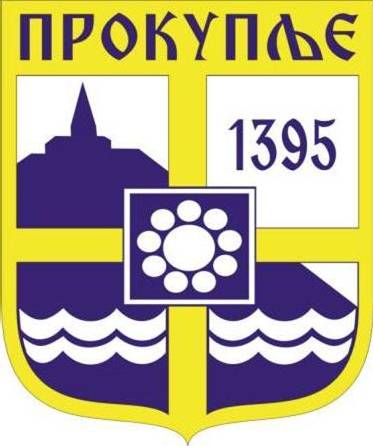 ГРАДА ПРОКУПЉА1 На основу члана 40. став 1. тачка 69. Статута града Прокупља(''Сл.лист општине Прокупље'' бр. 15/2018) и члана 44. Пословника Скупштине града Прокупља(''Сл.лист града Прокупља'' бр. 2/2018), Скупштина града Прокупља на седници одржаној дана 01.04.2021.године, донела је:РЕШЕЊЕО УСВАЈАЊУ ИЗВЕШТАЈА О ПОТВРЂИВАЊУ МАНДАТА ОДБОРНИКАСКУПШТИНЕ ГРАДА ПРОКУПЉАЧлан 1.Усваја се Извештај о потврђивању мандата одборника Скупштине града Прокупља, који је донела Комисија за кадровска и административна питања Скупштине града Прокупља бр. 06-27/2021-02 од 26.03.2021.године.Члан 2.Решење ступа на снагу даном доношења.Члан 3.Ово Решење објавити у ''Службеном листу града Прокупља''Број: 06- 28/2021-02У Прокупљу, 01.04.2021.годинеСКУПШТИНА ГРАДА ПРОКУПЉА                                                                                                              ПРЕДСЕДНИК                                                                                                      СКУПШТИНЕ ГРАДА                                                                                                               Дејан Лазић с.р.2На основу 48.,49. и 56. Закона о локалним изборима(''Сл.гласник РС'' бр.129/2007,34/2010-одлука УС, 54/2011,12/2020,16/2020 – аутентично тумачење и 68/2020), члана 34.Статута града Прокупља(''Службени лист општине Прокупље'' бр.15/2018) и члана 6. Пословника Скупштине града Прокупља(''Службени лист града Прокупља'' бр.2/2018), Скупштина града Прокупља на седници одржаној дана  01.04.2021.године, донела је:ОДЛУКУО ПОТВРЂИВАЊУ МАНДАТА ОДБОРНИКАСКУПШТИНЕ ГРАДА ПРОКУПЉАIПотврђује се мандат одборници Скупштине града Прокупља:Ивани Митровић    Изабраној за одборницу са изборне листе АЛЕКСАНДАР ВУЧИЋ-ЗА НАШУ ДЕЦУIIМандат одборници почиње да тече даном потврђивања мандата и траје до истека мандата одборници којој  је престао мандат.IIIПротив овог Решења може се изјавити жалба Управном суду у року од 48 часова од дана доношења.IVРешење ступа на снагу даном доношењаVOво Решење објавити у ''Службеном листу града Прокупља''.Број: 06-28/2021-02У Прокупљу,  01.04. 2021.годинеСКУПШТИНА ГРАДА ПРОКУПЉА                                                                                                            ПРЕДСЕДНИК                                                                                                      СКУПШТИНЕ ГРАДА                                                                                                                 Дејан Лазић с.р.3На основу 48.,49. и 56. Закона о локалним изборима(''Сл.гласник РС'' бр.129/2007,34/2010-одлука УС, 54/2011,12/2020,16/2020 – аутентично тумачење и 68/2020), члана 34.Статута града Прокупља(''Службени лист општине Прокупље'' бр.15/2018) и члана 6. Пословника Скупштине града Прокупља(''Службени лист града Прокупља'' бр.2/2018), Скупштина града Прокупља на седници одржаној дана 01.04.2021.године, донела јеОДЛУКУО ИЗМЕНИ ОДЛУКЕ О ПОТВРЂИВАЊУ МАНДАТАОДБОРНИКА СКУПШТИНЕ ГРАДА ПРОКУПЉАЧлан1.У члану 1. Одлуке о потврђивању мандата одборника Скупштине града Прокупља бр.06-38/2020-02  од 17.08.2020.године(''Сл.лист града Прокупља'' бр.31/2020).Редни број 12 мења се и гласи:  '' Ивана Митровић''Са изборне листе АЛЕКСАНДАР ВУЧИЋ-ЗА НАШУ ДЕЦУЧлан 2.Ова одлука ступа на снагу даном доношења и биће објављења у ''Службеном листу града Прокупља''Број: 06-28/2021-02У Прокупљу,  01.04. 2021.годинеСКУПШТИНА ГРАДА ПРОКУПЉА                                                                                                                   ПРЕДСЕДНИК                                                                                                            СКУПШТИНЕ ГРАДА                                                                                                                       Дејан Лазић с.р.4На основу члана 27. став 10. Закона о јавној својини („Службени Гласник РС“ бр. 72/2011, 88/2013, 105/2014, 104/2016- др.закон, 108/2016, 113/2017, 95/2018 и 153/2020), чланова 4 и 5 Закона о експрописијацији ( „Службени Гласник РС“ бр.53/95, „Сл.лист СРЈ“ бр. 16/2001-одлука СУС, и „Сл.Гласник РС“ бр.20/2009, 55/2013- одлука УС и 106/2016-аутентично тумачење)  и члана 40 став 1 тачка 52 Статута града Прокупља („Службени лист општине Прокупље“ бр. 15/2018), Скупштина града Прокупља, на седници одржаној дана 01.04.2021.године, доноела је:ОДЛУКУО ПОКРЕТАЊУ ПОСТУПКА УТВРЂИВАЊА ЈАВНОГ ИНТЕРЕСА ЗА ЕКСПРОПРИЈАЦИЈУ И АДМИНИСТРАТИВНИ ПРЕНОС НЕПОКРЕТНОСТИ У КОРИСТ ГРАДА ПРОКУПЉА ЗА ИЗГРАДЊУ ФЕКАЛНЕ КАНАЛИЗАЦИОНЕ, ЦРПНЕ СТАНИЦЕ И ПОСТРОЈЕЊА ЗА ПРЕЧИШЋАВАЊЕ ОТПАДНИХ ВОДА И ПРАТЕЋИХ ПОМОЋНИХ ОБЈЕКАТАI ПОКРЕЋЕ СЕ поступак за утврђивање јавног интереса за експропријацију и административни пренос непокретности у корист града Прокупља, за изградњу фекалне канализационе црпне станице и постројења за пречишћавање отпадних вода и пратећих помоћних објеката.  II Катастарске парцеле које су предмет непотпуне експропријације и административног преноса за утврђивање предлога за експропријацију и административни пренос непокретности у корист града Прокупља у циљу установљавања службености на непокретности, ради изградње фекалне и канализационе мреже, црпне станице и постројења за пречишћавање отпадних вода и пратећих помоћних објеката су: 2894 (К.О Горња Стражава), 959, 791, 788, 787, 786/1, 786/2, 785, 958,823, 824/2, 825,826/1, 826/2, 827, 830/1, 830/2, 831, 832, 833, 838, 837, 840, 841, 842, 835/2, 835/3, 843, 844, 845, 847, 848, 849, 850, 851/1, 851/2, 860, 859, 858/1, 861, 867, 881/2, 881/1, 879, 880, 881/5, 881/4, 884, 885, 886. 887, 888, 889, 890, 891, 892, 894, 899, 898, 897, 896 ( К.О Доња Стражава), 320, 318, 5684/1, 322/1, 315, 314, 313/1, 312/1, 307, 266/1, 267/1, 5719/1 (К.О Прокупље- Град), 302, 698, 518, 517, 536/2, 536/1, 537/3, 537/1, 537/4, 537/2, 546/1, 547/1, 547/5, 547/2, 552, 551/2, 551/1 (К.О Нова Божурна), 174, 175, 179/1, 179/2,179/3, 179/4, 179/5, 179/6, 179/7, 178/1, 178/2, 178/3, 192, 658 (К.О Ново Село), 2297, 41, 40, 36, 42/5, 2282/1, 2290, 2278, 2289, 723 (К.О Бабин Поток), 42/1, 1045, 1053, 2282/1 (К.О Бабин Поток), 655/2 К.О Ново Село,  2293, 2279/1, 2290 (К.О Бабин Поток), 723, 2289, 2278, 2290, 2279/1, 2293 (К.О Бабин Поток), 655/2 (К.О Ново Село), 656/3 (К.О Ново Село), 1214/2, 1214/55, 1214/73,  1214/82, 1214/92, 1214/96, 1214/97, 2293 (К.О Бабин Поток), 609, 630,631,632, 656/3 (К.О Ново Село), 2853, 1269, 1407, 1434/3, 1437, 1445, 1446, 1447, 1448, 1449, 1450, 1451, 1452, 1453, 1455, 1456, 1460, 1459, 1462, 1463, 1464, 1466, 1469, 1477, 2219, 2218, 2214, 2212, 2211, 2222, 2231, 2230, 2229, 2228, 2226, 2225, 2223, 2201, 2200, 2199, 2198, 2196, 2195, 2520, 2522, 2523, 2524, 2525/1, 2525/2, 2525/3, 2527, 2528, 2529, 2530, 2531, 2532, 2535, 2537, 2538, 2539, 2540, 2541, 2542/1,2542/2, 2543, 2544, 2776, 2773, 2769, 2768, 2767, 2766, 2765, 2760, 2759, 2758, 2757, 2755, 2754, 2753, 2752, 2751, 2750, 2749, 2748, 2747/1, 2747/2, 2746, 2745, 2744, 2743 (К.О Горња Трнава), 261, 231/1, 232/1, 232/6, 232/8, 232/10, 233/5, 234/3, 235/3, 236/11, 236/14, 236/16, 236/5, 238/1, 5656, 238/5, 238/2, 239/2, 240/2, 241/2, 241/3, 244/3, 245/4, 246/4, 246/6, 249/3, 250/3, 250/1, 251/1, 252/1, 253/1, 253/2, 253/3, 254/1, 3195/2, 3195/3, 3195/6, 3196/2, 255/2, 256/2, 257/2, 258/2, 3185/2, 3184/2, 3183/8, 3182/3, 3181/4, 3180/4, 3180/1, 3179/1, 3176/1, 3175/1, 3172/1, 3172/2, 3172/3, 3172/4, 3170/3, 3168/2, 3168/3, 3167/1, 3165/9, 3165/8, 3165/7, 3165/6, 3164/1, 3163/1, 3162/1, 3161/1, 3160/1, 3159/1, 3158/1, 3155/2, 3589/1, 3554/5, 5687, 3615, 3616, 3621/5, 3621/1, 3625, 3626/1, 3630, 3634/1, 3589/2, 5679/1, 3682/3, 4192/1, 4191, 4190, 4189, 4188, 4180, 4179, 4178, 4177, 4176, 4175, 4173, 4172, 4170, 4169, 4152, 4148, 4141, 5655, 4138, 4137, 4135, 4134/2, 4134/3, 4132, 3836, 3837, 3844, 3846/2, 3846/1, 3851, 3852/4, 3852/3, 3853, 3859, 3861/3, 3861/4, 3861/5, 3862, 3863, 3864/1, 3864/2, 3866, 3867/4, 3867/5, 3869/1, 3868, 4074/1, 4074/2, 4074/3, 4069, 4068, 4065, 4063, 4061/1, 4061/2, 4060, 4059/3, 4056, 4055/2, 4055/3, 40551, 4045, 4043/1, 4043/2, 4043/3, 4043/4, 4043/5, 4042/4, 4042/5, 4042/6, 4039, 4038, 4035, 4034/2, 4034/1, 4032, 4031, 4028/5, 4028/6, 4027/1, 4026/1, 4026/2, 4024/2, 4024/3, 4024/4, 4022, 4021, 4020/1, 4020/2, 4019, 4018, 4017, 4016/1, 4016/2, 4014, 4013, 4011/2, 4011/3, 4010, 5524, 5525, 5526, 5527, 5528, 5529, 5530,5537, 5538, 5566, 5563, 5564, 5570, 5587/1, 5572/3, 5586/1, 5585, 5584/1,5582/7, 5580, 5579/1, 5685 (К.О Доња Трнава), 6433 К.О Прокупље, 5579/3, 5579/4, 5579/5 (К.О Доња Трнава), 3868, 3869, 6384, 4149, 4153, 4164/1, 4164/2, 4367 (К.О Прокупље), 1249, 1248, 1269 (К.О Горња Трнава), 2856, 2842, 1407 (К.О Горња Трнава),  5660, 5679/1 (К.О Доња Трнава), 5679/1 К.О Доња Трнава, 5679/1, 5530, 5529 (К.О Доња Трнава), 4367, 4364, 6384, 6393, 4346/1, 4346/2, 4347/9, 4344, 4345, 4343, 4342, 6382/1 К.О Прокупље, 878, 850/2, 1342, 1352, 928, 929 (К.О Ресинац), 1662,1514 (К.О Мала Плана), 1942, 2208, 2225 (К.О Поточић),  229, 1831, 292, 291, 290 (К.О Доња Топоница), 930, 2300, 1158, 1159, 1157, 1156, 1155, 1166, 1153, 1154, 1139/2, 1167, 1137, 1136, 1135, 1134, 1133, 1113, 1112, 1110, 1105, 1104, 1103, 1098, 1097, 1091, 1088, 1089/1, 1089/2, 1080, 1079, 1076, 1075, 1065, 1064, 1062/1, 1062/2, 1060, 1055, 1052/1, 1052/2, 1050/1, 1050/2, 1045/3, 1045/1, 1045/2, 1032, 1031/3, 1029, 2302, 2297 (К.О Белољин), 418, 1706/8, 1706/9, 1707/1, 1707/2, 366, 364 (К.О Доња Коњуша), 1158, 1167, 1216, 2303 (К.О Белољин), 2303, 2302, 2229, 2230, 2232, 2235 (К.О Белољин), 363, 1702/4, 1702/5, 237 (К.О Доња Коњуша) и 2282/1 (КО Бабин Поток) и обухваћене су просторним планом општине Прокупље (Сл. гласник РС бр. 44/11 од 17.06.2011. године и Сл. лист општине Прокупље 06-9/2011-02 од 14.03.2011. године) Планом генералне регулације Прокупља („Сл. лист општине Прокупље“ бр. 3/2014).III Катастарске парцеле које су предмет потпуне експропријације и административног преноса у корист града Прокупља, ради изградње фекалне и канализационе мреже, црпне станице и постројења за пречишћавање отпадних вода и пратећих помоћних објеката су: кат.пар. бр. 704 КО Бабин Поток, кат.пар. бр. 1829 КО Доња Топоница, кат.пар. 363 КО Доња Коњуша, кат.пар. бр.4420, 4421, 4422 све КО Прокупље- Град.IV Обавезује се Градска управа града Прокупља да Градском правобранилаштву достави сву потребну документацију у року од 30 дана, а ради подношења предлога Влади Републике Србије за утврђивање јавног интереса за експропријацију и административни пренос непокретности.V Ова Одлука ступа на снагу даном објављивања у „Службеном листу града Прокупља“.Број: 06-28/2021-02У Прокупљу, дана 01.04.2021.годинеСКУПШТИНА ГРАДА ПРОКУПЉАПРЕДСЕДНИК       СКУПШТИНЕ ГРАДА   Дејан Лазић с.р.5Наоснову члана 99.Закона о планирању и изградњи („Сл.гласник РС“,бр.72/09, 81/09-испр.64/10-одлукаУС, 24/11, 121/12,43/13-одлука УС, 50/13-одлука УС, 98/13-одлука УС, 132/14, 145/14, 83/2018, 31/2019, 37/2019-др.закони 9/2020), Одлуке о приступању отуђења неизграђеног грађевинског земљишта у јавној својини Града Прокупља путем јавног надметања,  бр.06-13/2021-02 од 18.02.2021. године, Скупштина Града Прокупља 01.04.2021. године, објављујеЈАВНИ ОГЛАСо отуђењу неизграђеног грађевинског земљишта у јавној својини Града Прокупља, јавним надметањемI   ПРЕДМЕТ ОГЛАСА	Предмет јавног огласа је отуђење неизграђеног грађевинског земљишта у јавној својини Града Прокупља, путем јавног надметања, и то:катастарскепарцеле бр.4175 КО Прокупље-град, укупне површине 47а72м2, по врсти градско грађевинско земљиште, уписана у лист непокретности бр.7425 за КО Прокупље-град носиоца права јавне својине Града Прокупља, по почетној цени, у висини тржишне вредности у износу од 1.500,00 динара по метру квадратном, односно у износу од 7.158.000,00 динара за целу површину.Према Информацији о локацији Ин.бр.353-113/2020-05 од 21.10.2020.године издатој од стране Одељења за урбанизам, стамбено-комуналне делатности и грађевинарство Градске управе града Прокупља, катастарска парцелабр. 4175 КО Прокупље-град је обухваћена Планом генералне регулације Прокупље („Службени лист Општине Прокупље“, бр3/2014) и Изменама и допунама Плана генералне регулације Прокупља („Службени лист Града Прокупља“, бр.36/2020) и налази се у делу са наменом „Мешовита зона (пословно-стамбена зона).Намена грађевинске парцеле:доминантна намена- становање, пословање;допунска намена-комерцијалне услуге занатство и услуге ( комерцијалне, административне, сервисне), трговина, угоститељство, здравствена заштита, образовање, дечија заштита, култура, социјална заштита);забрањена намена-индустријски објекти, складишта.Прибавилац је у обавези да уплати износ доприноса за уређење грађевинског земљишта који је обрачунат у складу са Информацијом о локацији бр.353-113/2020-05 и Одлуке о утврђивању доприноса за уређење грађевинског земљишта („Сл.лист Општине Прокупље“, бр.3/2015 и 20/2015), износи 38.282.916,00 динара односно 26.798.000,00 динара са умањењем од 30% за једнократно плаћање.Прибавилац неизграђеног грађевинског земљишта је у обавези да приведе земљиште планираној намени у року од 18 месеци од прибављања земљишта и добијања свих потребних грађевинских дозвола, да прибави локацијске услове, грађевинску и употребну дозволу у складу са прописима као и да изврши комунално опремање у делу у коме није опремљено.Прибавилац је обавези да предметно земљиште комунално опреми недостајућом инфраструктуром.Заинтересована лица се ради добијања додатних информација и обавештења, као и договора о датуму и времену разгледања непокретности, могу обратити Одсеку за имовинско-правне послове Градске управе Града Прокупља, радним данима од 10,00 до 14,00 часова или на телефон 027/324-040.Критеријум за оцењивање понуда је „највиша понуђена цена по 1м2“.Почетни износ цене за отуђење описаног градског грађевинског земљишта, утврђен је у висини тржишне вредности по метру квадратном градског грађевинског земљишта, а на основу процене Министарства финансија-Пореске управе.II УСЛОВИ ПРИЈАВЉИВАЊА	Право учешћа на огласу имају сва правна и физичка лица која уплате депозит у висини од 50% процењене тржишне вредности непокретности.	Заинтересована правна и физичка лица су у обавези да року од 30 дана од дана објављивања огласа а најкасније до 10.05.2021. године уплате износ депозита за учешће у поступку. Уплата се врши на рачун број 840-66640-28, позив на број 37-085 буџет Града Прокупља, сврха уплате депозит за спровођење поступка отуђење градског грађевинског земљишта у јавној својини.	Заинтересовани учесници који су уплатили депозит, пријаве за учешње у јавном надметању, достављају искључиво препорученом пошиљком на адресу Града Прокупља, ул.Никодија Стојановића Татка бр.2, Прокупље,у року од 30 дана од дана објављивања огласа а најкасније до 10.05.2021. године, с тим да се 30.дана –задњег дана може доставити до 12 часова у затвореној коверти на којој је јасно назначено „Пријава за учешће у поступку јавног надметања“.	Непотпуне и неблаговремене пријаве неће се разматрати.	 Скупштина Града Прокупља задржава право да поништи  поступак по Јавном огласу у случају пријема неодговарајућих и непотпуних пријава.  	Град Прокупље неће сносити никакву одговорност нити бити дужан да надокнади било какву штету коју би учесник евентуално могао имати поводом учешћа у  поступку.	Уредна и потпуна пријава мора да садржи потврду о уплати депозита са јасном назнаком пословне банке и бројем рачуна на који се може извршити повраћај депозита, у случају да подносилац пријаве не буде изабран као најповољнији понуђач, изјаву о прихватању свих услова из јавног огласа и изјаву о губитку права на враћање депозита.	Уредна и потпуна пријава мора бити потписана и оверена печатом уколико се ради о правном лицу и мора да садржи све податке о подносиоцу понуде:за физичка лица: име и презиме, матични број, адресу становања, очитану личну карту, а ако је лице приватни предузетник уз понуду се прилаже и извод из регистра привредних субјеката, не старији од 30 дана као и потврду о пореском идентификационом броју.За правна лица: назив и седиште, оригинал извод из регистра привредних субјеката не старији од 30 дана, податке о рачуну код пословне банке код које има рачун, копију решења о додељеном пореском идентификационом броју, име и презиме овлашћеног заступника и његов потпис.У случају да подносиоца пријаве заступа пуномоћник, пуномоћје за заступање мора да буде оверено од стране Јавног бележника.Подносилац неблаговремене и непотпуне пријаве не може стећи статус учесника на јавном надметању о чему ће бити одлучено Закључком који ће се благовремено доставити подносиоцу пријаве.III ИЗБОР НАЈПОВОЉНИЈЕГ ПОНУЂАЧА	Поступак спроводи Комисија за спровођење поступка отуђења грађевинског земљишта  путем јавног надметања, у даљем тексту Комисија.	Јавно надметање ће се одржати дана 10.05.2021. године са почетком у 12 часова у просторијама Градске управе Града Прокупља.	Јавно надметање може бити одложено у случају неповољне епидемиолошке ситуације за највише 45 дана, о чему ће учесници бити благовремено обавештени.	Непосредно пре почетка јавног надметања Комисија саопштава која лица су стекла право учешћа на јавном надметању, подношењем уредне, потпуне и благовремене пријаве.	Критеријум за избор најповољнијег понуђача је висина понуђене купопродајне цене.	Најмањи лицитациони корак у јавном надметању је 10% од износа почетне цене.Уколико на оглас пристигне једна пријава иста ће се узети у разматрање.По спроведеном поступку јавног надметања, Скупштина Града Прокупља доноси одлуку о отуђењу грађевинског земљишта најповољнијем понуђачу.У року од 8 дана од дана доношења одлуке о најповољнијем учеснику јавног надметања, сви учесници огласа  биће писано обавештени о избору најповољније понуде.Изабрани учесник и Град Прокупље закључиће уговор о отуђењу градског грађевинског земљишта у року од 30 дана од доношења одлуке о најповољнијем понуђачу. Рок за закључење уговора се може продужити највише за 45 дана услед неповољне епидемиолошке ситуације о чему ће изабрани учесник бити благовремено обавештен.Уколико изабрани учесник не закључи уговор у остављеном року , сматраће се да је одустао те ће се на закључење уговора позвати наредни најповољнији понуђач.Разлика између понуђене цене и уплаћеног депозита се уплаћује на рачун Града Прокупља до истека рока за закључење уговора.Трошкови овере уговора код Јавног бележника као и други евентуални трошкови у вези овог правног посла падају на терет купца. Депозит се задржава уколико заинтересовано лице уплати депозит а не поднесе пријаву, уколико учесник чија је понуда прихваћена као најповољнија у одређеном року не закључи уговор.Учеснику који не буде изабран као најповољнији, враћа се уплаћени депозит у року од 8 дана  од доношења одлуке о избору најповољнијег понуђача.Оглас објавити на званичној интернет страници Града Прокупља и у дневном листу „Курир“.Број: 06-28/2021-02У Прокупљу, 01.04.2021. годинеСКУПШТИНА ГРАДА ПРОКУПЉА                                                                                                   ПРЕДСЕДНИК                                                                                                    СКУПШТИНЕ ГРАДА                                                                                                                                Дејан Лазић с.р.6На основу члана 32. Закона о локалној самоуправи („Сл.гласник РС“, бр.129/2007, 83/2014 - др. закон, 101/2016 - др. закон и 47/2018) и члана 40. Статута града Прокупље ("Службени лист општине Прокупље" бр. 15/18) а у складу са Стратегијом подстицања рађања („Службени гласник РС“ бр. 25/2018) Скупштина града Прокупља на седници одржаној дана 01.04.2021.године,  донeла је  O Д Л У К У                                                                                                                                                                   О  ОБРАЗОВАЊУ ЛОКАЛНОГ САВЕТА ЗА ПОПУЛАЦИОНУ И ДЕМОГРАФСКУ ПОЛИТИКУ ЗА ТЕРИТОРИЈУ ГРАДА ПРОКУПЉАЧлан 1.Образује се Локални савет за популациону и демографску политику за територију града Прокупља, као стручно саветодавно тело Скупштине града Прокупља.Члан 2.За чланове Локалног савета за популациону и демографску политику именују се:Марко Костадиновић, члан општинског већа, за председника Савета;Верица Бојчић, директор Дома здравља за члана;Весна Јовановић, директор Предшколске установе „Невен“, за члана;Ненад Радмановић, спец. гинекологије и акушерства, за члана;Небојша Лукић, директор Медицинске школе „Др Алекса Савић, за члана;Љиљана Здравковић, Градска управа града Прокупље,  за члана;Миладин Милосављевић, Градска управа града Прокупље, за члана.Члан 3.Локални савет за популациону и демографску политику:   обавља послове праћење развитка становништва;предлаже и стара се о евалуација спровођења мера пронаталитетне политике у локалној самоуправи;о својим активностима обавештава Скупштину града Прокупља;разматра и друга питања од интереса за спровођење популационе политике.Члан 4.Савет за популациону и демографску политику града Прокупља доноси Пословник о  раду, којим регулише послове и задатке из своје надлежности.Члан 5.Мандат члановима Савета за популациону и демографску политику града Прокупља траје 4 године.Члан 6.О стручним и административно техничким пословима у вези сазивања и одржавања седнице Савета стара се Одељење за друштвене делатности Градске управе града Прокупља.Члан 7.Ступањем на снагу Одлуке о образовању Локалног савета за популациону и демографску политику за територију града Прокупља  престаје да важи Одлука о образовању Локалног савета за популациону и демографску политику за територију општине Прокупље  („Сл.лист општине Прокупље“ бр. 5/2018).                                                         Члан 8.Ова Одлука ступа на снагу осмог дана од дана објављивања у Службеном листу града Прокупља.Број: 06-28/2021-02                                                                                                              У Прокупљу,  01.04.2021. године    СКУПШТИНА ГРАДА ПРОКУПЉА                                                                                                                                                                                ПРЕДСЕДНИК                                                    СКУПШТИНЕ ГРАДА                                                    Дејан Лазић с.р.7На основу члана 32. Закона о локалној самоуправи(''Сл.гласникРС'', бр.129/07,84/14-др.закон и 101/2016 –др.закон,47/2018) и члана 40.став.1.тачка54.СтатутаГрада Прокупља(''Сл.лист општине Прокупље''бр.15/2018), Скупштина Града Прокупља на седници одржаној дана 01.04.2021.године, донела јеР Е Ш Е Њ ЕI Усваја се Годишњи извештај о раду и Финансијски извештај за 2020.годину Центра за социјални рад''Топлица'' Прокупље које је донео Управни одбор ове установе на седници одржаној дана: 26.02.2021.године, Одлуком бр. 01-431/2021 и Одлуком бр. 01-433/2021.II  Ово Решење ступа на снагу даном доношења.III Решење објавити у ''Службеном листу Града Прокупља''.IV Решење доставити: Центру за социјални рад ''Топлица'' Прокупље, Одељењу за друштвене делатности и Архиви Града Прокупља.Број: 06-28/2021-02У Прокупљу, 01.04.2021.годинеСКУПШТИНА ГРАДА ПРОКУПЉА                                                                                                               ПРЕДСЕДНИК                                                                                                        СКУПШТИНЕ ГРАДА                                                                                                                  Дејан Лазић с.р.8На основу члана 32. Закона о локалној самоуправи(''Сл.гласникРС'', бр.129/07,84/14-др.закон и 101/2016 –др.закон,47/2018) и члана 40.став.1.тачка54.СтатутаГрада Прокупља(''Сл.лист општине Прокупље''бр.15/2018), Скупштина Града Прокупља на седници одржаној дана 01.04.2021.године, донела јеР Е Ш Е Њ ЕI Усваја се Извештај о реализацији Програма рада и плана промотивних активности са финансијским планом Туристичке организације града Прокупља за 2020.годину, број 44-2021 од 17.02.2021.године, који је усвојио Управни одбор ове установе на седници одржаној 19.02.2021.године, Одлуком број 47-2021.II  Ово Решење ступа на снагу даном доношења.III Решење објавити у ''Службеном листу Града Прокупља''.IV Решење доставити: Туристичкој организацији града Прокупља, Одељењу за друштвене делатности и Архиви Града Прокупља.Број: 06-28/2021-02У Прокупљу, 01.04.2021.годинеСКУПШТИНА ГРАДА ПРОКУПЉА                                                                                                               ПРЕДСЕДНИК                                                                                                        СКУПШТИНЕ ГРАДА                                                                                                                  Дејан Лазић с.р.9На основу члана 32. Закона о локалној самоуправи(''Сл.гласникРС'', бр.129/07,84/14-др.закон и 101/2016 –др.закон,47/2018) и члана 40. став.1. тачка 54. Статута Града Прокупља(''Сл.лист општине Прокупље''бр.15/2018), Скупштина Града Прокупља на седници одржаној дана 01.04.2021.године, донела јеР Е Ш Е Њ ЕI Усваја се Годишњи извештај о раду и пословању Дома културе ''Радивој Увалић Бата'' Прокупље за 2020.годину, који је усвојио Управи одбор ове установе на седници одржаној 18.02.2021.године, Одлуком број 72 и Извештај о финансијском пословању Дома културе ''Радивој Увалић Бата'' Прокупље за 2020.годину, који је усвојио Управни одбор ове установе на седници одржаној дана 18.02.2021.године, Одлуком број 74.II  Ово Решење ступа на снагу даном доношења.III Решење објавити у ''Службеном листу Града Прокупља''.IV Решење доставити:  Дому културе'' Радивој Увалић Бата''Прокупље, Одељењу за друштвене делатности и Архиви Града Прокупља.Број: 06-28/2021-02У Прокупљу, 01.04.2021.годинеСКУПШТИНА ГРАДА ПРОКУПЉА                                                                                                               ПРЕДСЕДНИК                                                                                                        СКУПШТИНЕ ГРАДА                                                                                                                  Дејан Лазић с.р.10На основу члана 32. Закона о локалној самоуправи(''Сл.гласникРС'', бр.129/07,84/14-др.закон и 101/2016 –др.закон,47/2018) и члана 40. став.1. тачка 54. Статута Града Прокупља(''Сл.лист општине Прокупље''бр.15/2018), Скупштина Града Прокупља на седници одржаној дана 01.04.2021.године, донела јеР Е Ш Е Њ ЕI Усваја се Извештај о раду и Извештај о финансијском пословању Народног музеја Топлице Прокупље за 2020.годину, које је усвојио Управни одбор ове установе на седници одржаној 25.02.2021.године, Одлуком бр.83.II  Ово Решење ступа на снагу даном доношења.III Решење објавити у ''Службеном листу Града Прокупља''.IV Решење доставити:  Народном музеју Топлице Прокупље, Одељењу за друштвене делатности и Архиви Града Прокупља.Број: 06-28/2021-02У Прокупљу, 01.04.2021.годинеСКУПШТИНА ГРАДА ПРОКУПЉА                                                                                                               ПРЕДСЕДНИК                                                                                                        СКУПШТИНЕ ГРАДА                                                                                                                  Дејан Лазић с.р.11На основу  члана 32. Закона о локалној самоуправи („Сл. гласник РС“, број 129/07, 83/14-др.закон и 101/2016-др.закон, 47/2018), члана 40.став1. тачке 10. и 54.  Статута града Прокупља („Сл. лист Општине Прокупље“, број 15/2018), Скупштина Града Прокупља на седници одржаној дана 01.04.2021. године, донела је:РЕШЕЊЕI  Даје се сагласност на План субвенција за 2021.годину  Бизнис инкубатор центра д.о.о. Прокупље бр.19/21 од 25.03.2021.године, који је усвојио Надзорни одбор Одлуком број 20/21 од 25.03.2021.године.II  Решење ступа на снагу даном доношења.III Решење објавити у „Службеном листу града  Прокупља“.IV Решење доставити: Бизнис инкубатор центру д.о.о. Прокупље, Одељењу за привреду и финансије, Одељењу за урбанизам, стамбено-комуналне делатности и грађевинарство и Архиви града Прокупља.Број: 06-28/2021-02У Прокупљу, 01.04.2021.годинеСКУПШТИНА ГРАДА ПРОКУПЉА                                                                                                    ПРЕДСЕДНИК                                                                                            СКУПШТИНЕ ГРАДА                                                                                                        Дејан Лазић 12На основу члана 16.-23. Закона о јавним предузећима(''Сл.гласник РС'' бр.15/2016 и 88/2019), члана 40. став 1. тачка 12. Статута града Прокупља(''Сл.лист општине Прокупље'' бр.15/2018), Скупштина Града Прокупља на седници одржаној дана 01.04.2021.године, донела је:РЕШЕЊЕ О ИЗМЕНИ РЕШЕЊА О ИМЕНОВАЊУ ЧЛАНОВА НАДЗОРНОГ ОДБОРАЈКП''HAMMEUM'' ПРОКУПЉЕI Овим Решењем мења се Решење о именовању чланова Надзорног одбора ЈКП''HAMMEUM'' Прокупље бр.06-32/2017-02 од 05.06.2017.године са допуном бр. 06-58/2017-02 од 22.09.2017.године, тако што се:- Утврђује престанак мандата председнику Надзорног одбора ЈКП''HAMMEUM'' Прокупље Власти Цветковићу из Прокупља, ул. Жикице Јовановића Шпанца бр.3 и члану  Надзорног одбора ЈКП'' HAMMEUM'' Милораду Брајковићу из Прокупља, ул. Скадарска бр.16, због поднете оставке.- Именују се за чланове Надзорног одбора ЈКП''HAMMEUM'' Прокупље1. Миодраг Лазаревић, дипл.ецц. ул. 21. Српске дивизије бр.7/17,    ЈМБГ 0110978733514, за председника2.Милош Динић, проф.физичке културе,ул.Бошка Југовића бр.17,ЈМБГ 3107984733526, за чланаII Решење ступа на снагу даном доношења.III У осталом делу Решење о именовању чланова Надзорног одбора ЈКП''HAMMEUM'' Прокупље бр.06-32/2017-02 од 05.06.2017.године са допуном, остаје непромењено.IV Решење објавити у ''Службеном листу Града Прокупља''.V Решење доставити: Власти Цветковићу, Милораду Брајковићу, Миодрагу Лазаревићу, Милошу Динићу, ЈКП''HAMMEUM'' Прокупље, Одељењу за урбанизам, стамбено-комуналне делатности и грађевинарство и Архиви града Прокупља.Образложење:Правни основ за доношење овог Решења садржан је у члану 21. Закона о јавним предузећима(''Сл.гласник РС'' бр.15/2016 и 88/2019), у коме се истиче да мандат председнику и члановима Надзорног одбора престаје истеком периода на који су именовани, оставком или разрешењем. Како је председник Надзорног одбора Власта Цветковић поднео оставку бр. 022-4/2021-02 од 15. 03.2021.године и члан Надзорног одбора Милорад Брајковић такође поднео оставку бр. 022-3/2021-02 од 15. 03.2021.године, сходно свему наведеном, Комисија за кадровска и административна питања Скупштине града Прокупља предлаже Скупштини града да донесе Решење као у диспозитиву.Поука о правном леку: Против овог Решења може се поднети тужба надлежном суду у року од 30 дана од дана достављања.Број: 06-28/2021-02У Прокупљу,  01.04.2021.годинеСКУПШТИНА ГРАДА ПРОКУПЉА                                                                                                                      ПРЕДСЕДНИК                                                                                                                 СКУПШТИНЕ ГРАДА                                                                                                                        Дејан Лазић с.р.13На основу члана 116, 117. Закона о основама система образовања и васпитања („Сл. Гласник РС“ бр.88/2017, 27/2018-др.закон, 10/2019), члана 30. став 3. Закона о локалној самоуправи („Сл.гласник РС“, бр. 129/2007, 83/2014-др.закон, 101/2016-др.закон и 47/2018) и члана 40. Статута града Прокупља („Сл. лист општине Прокупље“ бр. 15/2018), Скупштина града Прокупља на седници одржаној дана 01.04.2021.године, донела је:                                                           РЕШЕЊЕ      О ИЗМЕНИ РЕШЕЊА О ИМЕНОВАЊУ ЧЛАНОВА ШКОЛСКОГ ОДБОРА                         ОСНОВНЕ ШКОЛЕ ''МИЛИЋ РАКИЋ –МИРКО'' ПРОКУПЉЕI Овим Решењем мења се Решење о именовању чланова Школског одбора основне ''Милић Ракић-Мирко'' Прокупље бр. 06-54/2018-02 од 04.09.2018.године, тако што се:Разрешава члан Школског одбора основне школе''Милић Ракић-Мирко'' Прокупље, Марко Костадиновић, представник локалне самоуправеИменује се за члана Школског одбора основне школе ''Милић Ракић – Мирко''  Прокупље, Весна Вуксановић, ул. Крушевачка бр.51, представник локалне самоуправе.II Мандат новоименованом члану траје до истека мандата Школском одбору.III Решење ступа на снагу даном доношења.IV У осталом делу Решење бр. 06-54/2018-02 од 04.09.2018.године, остаје исто.V Решење објавити у „Службеном листу града Прокупља“.VI Решење доставити: именованима, основној школи''Милић Ракић-Мирко'' Прокупље, Одељењу за друштвене делатности и Архиви града Прокупља.                                                        О б р а з л о ж е њ еПравни основ за доношење овог Решења садржан је у члану 116. Закона о основама система образовања и васпитања(„Сл. Гласник РС“ бр.88/2017, 27/2018-др.закон, 10/2019) којим је прописано да Скупштина јединице локалне самоуправе доноси Решење о именовању органа управљања. Истим чланом прописано је да за члана органа управљања не може да буде предложено ни именовано лице чији су послови, дужност или функција неспојиви са обављањем послова у органу управљања у складу са законом којим се уређује спречавање сукоба интереса при вршењеу јавних функција. Како је Марко Костадиновић изабран за члана Градског већа Града Прокупља, 23.02.2021.године, поднео је оставку број 022-02/2021-02 на место члана Школског одбора основне школе''Милић Ракић – Мирко'' Прокупље.Сходно свему наведеном, Комисија за кадровска и административна питања Скупштине Града Прокупља предлаже Скупштини Града да донесе Решење као у диспозитиву.Упутство о правном средству: Против овог Решења може се поднети тужба надлежном суду у року од 30 дана од дана достављања.Број: 06-28/2021-02У Прокупљу, 01.04.2021.годинеСКУПШТИНА ГРАДА ПРОКУПЉА                                                                                                                      ПРЕДСЕДНИК                                                                                                                 СКУПШТИНЕ ГРАДА                                                                                                                        Дејан Лазић с.р.С а д р ж а ј1.Решење о усвајању Извештаја о потврђивању мандата одборника Скупштине Града Прокупља.......................................................................................................................................12.Одлука о потврђивању мандата одборника Скупштине Града Прокупља.........................23. Одлука о измени Одлуке о потврђивању мандата одборника Скупштине Града Прокупља........................................................................................................................................34. Одлука о покретању поступка утврђивања јавног интереса за експроприацију и административни пренос непокретности у корист Града Прокупља за изградњу фекалне канализације, црпне станице и постројења за пречишћавање отпадних вода и пратећих помоћних објеката........................................................................................................................45. Јавни оглас о отуђењу неизграђеног грађевинског земљишта у јавну својину Града Прокупља, јавним надметањем.......................................................................................................................66. Одлука о образовању Локалног савета за популациону и демографску политику за територију Града Прокупља........................................................................................................107. Решење о усвајању Годишњег извештаја о раду и Финансијског извештаја за 2020.годину Центра за социјални рад''Топлица'' Прокупље..........................................................................128. Решење о усвајању Извештаја о реализацији Програма рада и плана промотивних активности са Финансијским планом Туристичке организацији Града Прокупља за 2020.годину.....................................................................................................................................139. Решење о усвајању Годишњег извештаја о раду и пословању и Извештај о финансијском пословању Дома културе''Радивој Увалић – Бата'' Прокупље за 2020.годину.......................1410.Решење о усвајању Извештаја о раду и Извештаја о финансијском пословању Народног музеја Топлице Прокупље за 2020.годину....................................................................................1511. Решење о давању сагласности на План субвенција за 2021.годину Бизнис инкубатор центра д.о.о. Прокупље..............................................................................................................................1612. Решење о измени Решења о именовању чланова Надзорног одбора ЈКП''HAMMEUM'' Прокупље........................................................................................................................................1713. Решење о измени Решења о именовању чланова Школског одбора основне школе''Милић Ракић-Мирко'' Прокупље...............................................................................................................19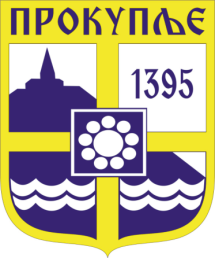  Издавач: Скупштина Грaда  Прокупља Лист уредио: Ивана Миладиновић Главни и одговорни уредник: Секретар Скупштине Града Прокупља  Александра ВукићевићГОДИНА XIIIБрој 10Прокупље02.Април2021.Лист излази према потребиГодишња претплата: 1.000 дин.Цена овог броја износи: 40 дин.Рок за рекламацију: 10 дана